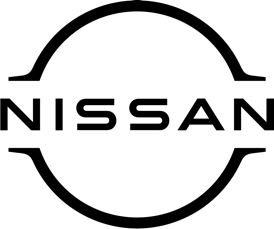 October 2021Dealer downloadBanish those winter motoring worries with all new Nissan QashqaiWith the nights drawing in and the clocks going back, Nissan has discovered that many drivers may not be as winter-ready as they think.In fact, 37 per cent of UK motorists do not feel prepared for winter driving and a third (32 per cent) say they do not understand or use their cars’ safety features to help them cope with bad weather and poor visibility, according to recent research commissioned by the automaker.There is some good news though! To help drivers cope with difficult driving conditions, Nissan’s all new Qashqai – available now at [DEALERSHIP DETAILS HERE] – is equipped with the latest advanced safety technologies for added peace of mind and security.The car features adaptive matrix headlamps, which automatically change the shape of the beam according to the road conditions.All new Qashqai’s windscreen has an integrated heating element, meaning any snow or ice can be cleared within seconds, while the spray nozzles are within the windscreen wipers themselves, ensuring jets of water are applied precisely where they are needed.All new Qashqai’s Intelligent Forward Collision Warning technology uses a predictive function that can see beyond the vehicle in front and apply automatic braking to avoid a collision.For the most sure-footed drive in all conditions, all new Qashqai is also available with an advanced all-wheel drive system that constantly monitors the available traction, and will distribute power to the rear wheels in a split-second when it detects a loss of grip from the front wheels. Additionally, drivers can select the optimum driving mode according to the conditions or their preferences, varying between snow, off-road, sport, eco and standard.To allow drivers to keep their eyes on the road, all new Qashqai is equipped with a head-up display while the vehicle’s driver support technology includes ProPILOT with Navi-link, which can adapt the car’s speed based on a speed limit reduction, and adjust the speed as the vehicle approaches bends or exit ramps. Additionally, all new Qashqai will use a camera to monitor the car’s position in the lane and gently adjust the trajectory if it detects it is moving out of its lane.[NAME, JOB TITLE, DEALERSHIP NAME] said: ‘‘This time of year often brings about unsettling feelings regarding driving and Nissan’s data shows that 56 per cent of UK drivers have cancelled or postponed a journey due to bad weather.‘‘Reassuringly, all new Qashqai features easy-to-use technology which allows drivers to focus on the road ahead. They can feel confident knowing the vehicle will support them in challenging conditions.’’For more information on the all new Nissan Qashqai, and to arrange a test drive, contact [DEALERSHIP DETAILS HERE].-ends-Nissan Dealer PR: 07309 740052